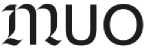 Dodavatel:VEPŘEK CASKA VLACHOVÁ advokátní kancelář s.r.o.Husova 242/911000 Praha 129016088Na základě Rámcové dohody ze dne 29.07.2022 objednáváme právní služby a poradenství v oblasti běžné agendy a provozu Muzea umění Olomouc, prováděné za období 08.2022, na základě předloženého přehledu poskytnutých právní služeb ze dne 29.08.2022.ÚČEL ZDŮVODNĚNÍ NÁKUPU: Objednávka právních služeb a poradenství na základě Rámcové dohody.PODPIS SCHVALUJÍCÍHO: (vedoucí oddělení, referátu, odboru)Na fakturu prosím uveďte číslo objednávkyPříkazce operaceDatum: 2.9.2022 11:07:05CA 4PODPIS SPRÁVCE ROZPOČTU: potvrzuji, že jsem prověřil(a) připravovanou operaci ustan.§ 13 vyhlášky 416/2004 Sb.INDIVIDUÁLNÍ PŘÍSLIB KČ bez DPH:s DPH: 107 578,08 Kčdatum a podpisDotaceVÝSTAVASchvalujícíDatum: 1.9.2022 14:52:41Správce rozpočtuDatum: 1.9.2022 14:54:03EkonomDatum: 1.9.2022 14:56:28Registr smluvDatum: 2.9.2022 10:52:23